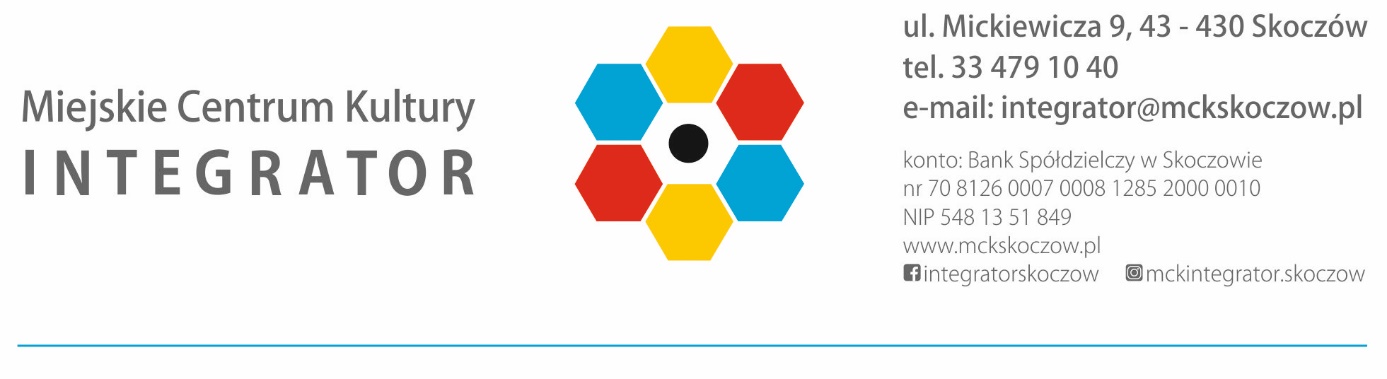 1. Organizatorami Konkursu Świątecznego „POPISZ SIĘ... PISANKĄ”                                         jest Miejskie Centrum Kultury „Integrator” w Skoczowie oraz Portal Śląska Cieszyńskiego OX.PL. 2. Celem Konkursu jest: - kultywowanie zwyczaju tworzenia pisanek, - rozwój wrażliwości twórczej uczestników Konkursu, - aktywizacja społeczności lokalnej,- promocja twórczości mieszkańców gminy Skoczów,- rozwijanie świadomości ekologicznej, - kształtowanie wrażliwości na potrzeby ochrony środowiska, - promowanie idei upcyklingu, - promowanie postaw odpowiedzialności za stan środowiska.3. Konkurs organizowany jest dla wszystkich mieszkańców gminy Skoczów,                               bez podziału na kategorie wiekowe. 4. W ramach Konkursu należy wykonać przestrzenną pracę plastyczną EKO-pisankę                                       z jak największej liczby surowców wtórnych, zgodnie z zasadami upcyklingu - nadać                         im formę produktu wyższej wartości. Pisanka powinna mieć nie mniej niż 20 cm wysokości. Do jej wykonania można użyć m. in. następujących materiałów: metale: puszki aluminiowe i stalowe, przewody, kapsle, śruby,szkło: (również potłuczone),makulatura: papier i tektura np. wycinki z gazet, rolki po papierze toaletowym, wytłoczki do jajek,tworzywa sztuczne: butelki PET, pojemniki z polipropylenu i poliwęglanu – również po detergentach (po dokładnym umyciu), folie, zakrętki, gumy, plastikowe naczynia i sztućce, jednorazowe rękawiczki, słomki,ceramika: potłuczone kafelki, elementy stłuczonych naczyń ceramicznych lub stłuczonej porcelany.5. Każdy uczestnik może wykonać jedną pracę konkursową. 6. Organizator nie dopuszcza zgłaszania prac zbiorowych. 7. Warunkiem zakwalifikowania pracy do Konkursu jest dostarczenie                             w wyznaczonym terminie (podanym w dalszej części regulaminu)                                karty zgłoszeniowej oraz pracy, opatrzonej metryczką z imieniem i nazwiskiem autora.8. Organizatorzy zastrzegają sobie prawo do dyskwalifikowania prac niespełniających wymienionych wyżej wymogów. 9. EKO-pisankę opatrzoną metryczką wraz z kartą zgłoszeniową należy dostarczyć do siedziby głównej MCK „Integrator” w Skoczowie                                          przy ul. Mickiewicza 9 (pokój nr 11) w terminie od 15 – 18 marca 2021 r.,                           do godz. 16.00. 10. Prace dostarczone po terminie nie będą brane pod uwagę w Konkursie. 11. Pisanki ocenią internauci w głosowaniu internetowym, które będzie prowadzone na Portalu Śląska Cieszyńskiego OX.PL w terminie                                              24 – 30 marca 2021 r. do godz. 16.00. Wyłoni ono jednego zwycięzcę. 12. Ogłoszenie wyników będzie miało miejsce 31 marca 2021 r. na Portalu Śląska Cieszyńskiego OX.PL oraz na profilu FB i stronie internetowej MCK „Integrator”. 13. Zwycięska pisanka będzie widnieć na banerze, umieszonym w centrum Skoczowa wraz z imieniem i nazwiskiem autora pracy oraz świątecznymi życzeniami. Banner będzie prezentowany w okresie Świąt Wielkanocnych. REGULAMIN KONKURSU ŚWIĄTECZNEGO„POPISZ SIĘ…PISANKĄ!”SKOCZÓW 2021Zgodnie z wieloletnią tradycją, na kilka tygodni przed Świętami Wielkanocnymi, zapraszamy mieszkańców gminy Skoczów, w tym przedszkolaki i uczniów miejscowych szkół, do rozwijania talentów twórczych poprzez wykonanie niezwykłych pisanek. W tym roku przedmiotem Konkursu Świątecznego POPISZ SIĘ... PISANKĄ, organizowanego po raz dziewiąty przez Miejskie Centrum Kultury „Integrator” i Portal Śląska Cieszyńskiego OX.PL, będzie EKO-pisanka, wykonana              w duchu idei upcyklingu (forma powtórnego przetwarzania odpadów, której celem jest ograniczenie konsumpcji i zmniejszenie powodowanych przez nią zmian klimatycznych, dzięki upcyklingowi powstają produkty o wartości znacznie wyższej niż przetwarzane w tym celu surowce).REGULAMINPRZEPISY OGÓLNECELE KONKURSUDO KOGO SKIEROWANY JEST KONKURS?ZADANIE KONKURSOWEZASADY KONKURSUTERMINARZOGŁOSZENIE WYNIKÓWOrganizatorzy uzyskują prawo do umieszczania dostarczonych na Konkurs prac (wraz z imieniem i nazwiskiem autora) na profilu FB i stronie internetowej Miejskiego Centrum Kultury „Integrator” w Skoczowie, Portalu Śląska Cieszyńskiego OX.PL oraz oficjalnej stronie Skoczowa i jego profilu FB, jak również w lokalnej prasie. Zgłoszenie do udziału w Konkursie jest jednoznaczne z zapoznaniem                                         i zaakceptowaniem ogólnego obowiązku informacyjnego – RODO obowiązującego w MCK „Integrator” (www.mckskoczow.pl).